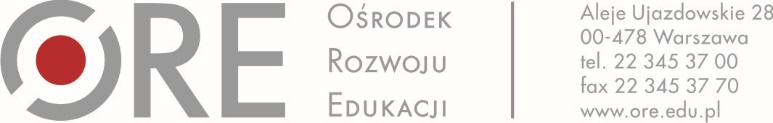 	Warszawa, dnia 25.09.2019 r. Szanowni Państwo,Ośrodek Rozwoju Edukacji jest beneficjentem pozakonkursowym realizującym projekt: „Tworzenie programów nauczania oraz scenariuszy lekcji i zajęć wchodzących w skład zestawów narzędzi edukacyjnych wspierających proces kształcenia ogólnego w zakresie kompetencji kluczowych uczniów niezbędnych do poruszania się na rynku pracy”, dofinansowanego ze środków Funduszy Europejskich, w ramach którego przewidziano wykonanie usługi eksperckiej w zakresie przedmiotów artystycznych. Poniżej przekazuję niezbędne dane dotyczące zamówienia:W celu oszacowania wartości ww. usługi zwracam się z uprzejmą prośbą o przygotowanie i przesłanie do Ośrodka Rozwoju Edukacji szacunkowej kalkulacji kosztów przedstawionych w tabeli poniżej, związanych z przeprowadzeniem ww. usługi, w terminie do 27.09.2019 r. do godziny 16.00 na adres mailowy: anna.aleksandra.wesolowska@ore.edu.pl.Informacji związanych z niniejszym szacowaniem wartości zamówienia udziela Pani Anna Aleksandra Wesołowska pod numerem telefonu: tel.: 22 345 37 69Szacunkowe koszty realizacji planowanej usługi powinny również uwzględniać pełny zakres kosztów 
i być wyrażone w wartościach ceny netto oraz brutto.*Koszt brutto obejmuje w przypadku czynnych podatników VAT podatek od towarów i usług (VAT), a w przypadku osoby fizycznej nie prowadzącej działalności gospodarczej obligatoryjne obciążenia publicznoprawne (po stronie Zleceniodawcy 
i Zleceniobiorcy) w szczególności, zaliczka na podatek dochodowy od osób fizycznych oraz składki na ubezpieczenia społeczne i zdrowotne.Zaznaczam, że niniejsze pismo nie stanowi zapytania ofertowego w myśl przepisów ustawy prawo zamówień publicznych, służy jedynie rozpoznaniu rynku. Opis przedmiotu zamówienia: 1. Ogólne informacje o projekcieGłównym celem projektu jest opracowanie 132 modelowych programów nauczania ze scenariuszami zajęć/lekcji (do około 10-15% godzin lekcyjnych określonych Rozp. MEN 
w sprawie ramowych planów nauczania dla publicznych szkół z dnia 3 kwietnia 2109 r. (Dz.U. 4 kwietnia 2019 r. Poz. 639) dla wychowania przedszkolnego, edukacji wczesnoszkolnej, szkoły podstawowej i ponadpodstawowej (liceum, technikum oraz szkoły branżowej I i II stopnia) wspierających proces kształcenia ogólnego w zakresie kompetencji kluczowych uczniów niezbędnych do poruszania się na rynku pracy oraz dostosowanie programów do potrzeb uczniów ze specjalnymi potrzebami edukacyjnymi. Realizacja powyższego odbywa się w formie ogłaszanych konkursów na opracowanie koncepcji programów nauczania, a autorzy najlepiej ocenionych prac konkursowych zostają zaproszeni do współpracy w zakresie opracowania programów nauczania i scenariuszy zajęć/lekcji. Zadaniem eksperta ds. przedmiotów artystycznych będzie udział w realizacji zadań związanych z osiągnięciem powyższego celu.2. Przedmiot zamówienia2.1. Przedmiotem zamówienia jest wykonanie przez Wykonawcę usługi eksperckiej 
w zakresie jednego z wybranych poniżej przedmiotów artystycznych:a. Muzyka szkoła podstawowab. Plastyka szkoła podstawowaWykonawcy mogą składać oferty na usługę ekspercką w zakresie przedmiotów artystycznych dotyczących pkt. a lub pkt. b bądź oferty na usługę ekspercką dotyczącą obydwu przedmiotów czyli pkt. a i pkt. b, z zastrzeżeniem że złożą odrębne oferty na wybrany przedmiot. 2.2 Do zadań Wykonawcy usługi eksperckiej w zakresie przedmiotów artystycznych będzie należało: Weryfikacja i zatwierdzanie programów nauczania i scenariuszy zajęć/lekcji 
w zakresie przedmiotów artystycznych, o których mowa w 2.2, przy czym powyższe dotyczy 1 programu (50 – stronicowego) i 12 scenariuszy (każdy po 2 strony) z muzyki dla szkoły podstawowej i/lub 1 programu (50 – stronicowego) i 12 scenariuszy (każdy po 2 strony) z plastyki dla szkoły podstawowej.Weryfikacja i zatwierdzanie recenzji programów nauczania i scenariuszy zajęć/lekcji 
w zakresie przedmiotów artystycznych, o których mowa w 2.2, przy czym do każdego programu przygotowywane są przez recenzentów zewnętrznych po 2 recenzje (wstępna i końcowa. Opracowanie zaleceń zawierające wskazania do przygotowania narzędzi edukacyjnych wspierających pracę nauczycieli w zakresie przedmiotów artystycznych 
z uwzględnieniem i odniesieniem do programów nauczania i scenariuszy zajęć/lekcji opracowanych w projekcie w zakresie przedmiotów artystycznych. Opracowanie winno obejmować nie mniej niż 5 stron wystandaryzowanego tekstu.Analizy przygotowanych programów i scenariuszy lekcji/zajęć pod kątem opracowania zaleceń w obszarze artystycznym. 2.3. Wykonawca zobowiązany jest zapoznać się z dokumentacją projektową, którą Zamawiający przekaże Wykonawcy na etapie realizacji zamówienia, w szczególności 
z „Wytycznymi do tworzenia programów nauczania i scenariuszy zajęć”, programami nauczania i scenariuszami zajęć/lekcji. Wykonawca winien na etapie realizacji zamówienia podejmować współpracę, w tym konsultacje z zespołem projektowym, w tym z zespołem ekspertów Termin i zakres czasowy realizacji przedmiotu zamówienia: Przedmiot zamówienia będzie wykonywany w terminie od dnia zawarcia umowy 
do 28 października 2019 r., z podziałem na poszczególne etapy realizacji przedmiotu zamówienia skorelowane z zamówieniami publicznymi na opracowanie programów nauczania. Szczegółowy harmonogram realizacji zamówienia stanowić będzie załącznik do umowy.  Miejsce wykonywania przedmiotu zamówienia Zamawiający przewiduje świadczenie usługi poza siedzibą Zamawiającego. Zamawiający dopuszcza możliwość organizacji spotkań z zespołem ekspertów i zespołem projektowym 
w siedzibie Zamawiającego nie więcej niż raz w ramach przedmiotu zamówienia. Zamawiający nie pokrywa kosztów dojazdu do siedziby Zamawiającego.  Warunki udziału w postępowaniu:O udzielenie Zamówienia mogą ubiegać się Wykonawcy, którzy spełniają następujące warunki:Wykształcenie wyższe magisterskie, przygotowanie pedagogiczne w zakresie nauczania muzyki i/lub plastyki;Doświadczenie w pracy dydaktycznej z uczniami/ min. 2 lata (w szkole lub placówce oświatowej lub na uczelni wyższej) lub w pracy z nauczycielami, którzy realizują zadania w zakresie wsparcia nauczycieli muzyki i/lub plastyki w placówce doskonalenia nauczycieli, na uczelni wyższej);Znajomość warunków i sposobów realizacji podstawy programowej z kształcenia ogólnego w obszarze przedmiotowym muzyki i i/lub plastyki. Lp.KosztyKoszt nettoKoszt brutto*1.Weryfikacja i akceptacja programów nauczania i scenariuszy zajęć/lekcji w kontekście założeń projektowych w zakresie przedmiotów artystycznych (1 program nauczania i 12 scenariuszy lekcji) :PROSZĘ O ZAKREŚLENIE WYBRANEGO PRZEDMIOTU (w przypadku wyboru dwóch przedmiotów proszę o wypełnienie oddzielnych formularzy)Muzyka szkoła podstawowa Plastyka szkoła podstawowa 2.Weryfikacja i akceptacja recenzji zewnętrznych do wybranego programu nauczania i scenariuszy lekcji (po 2 recenzje do programu) 3.Opracowanie zaleceń dotyczących tworzenia narzędzi edukacyjnych wchodzących w skład zestawu narzędzi w odniesieniu do programów nauczania i scenariuszy zajęć/lekcji stworzonych w projekcie w zakresie wybranych przedmiotów, o których mowa powyżej. 4.Łączny koszt usługi 